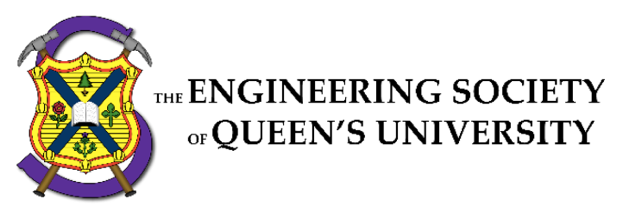 Council MinutesThursday, October 31, 20197:00 pm, Dunning Hall 27Speaker: Thomas WrightSecretary: Dana Fahey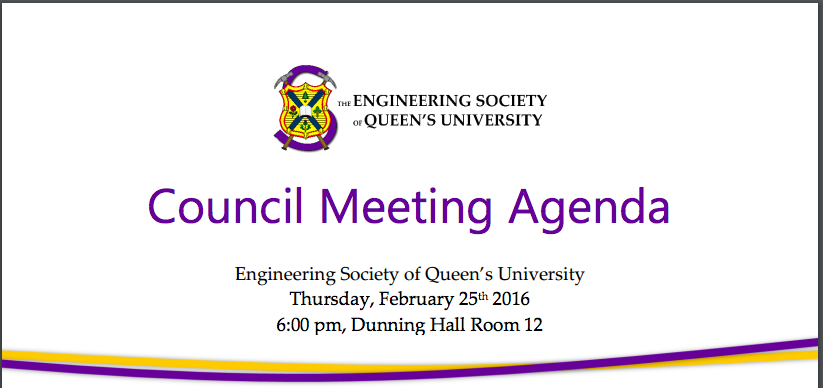 Council begins, 7:11 pm.I. ATTENDANCEThomas Wright: Due to technical difficulties, we weren’t able to get the projector working, so you can have your laptops out for this council to see the agenda. II. ADOPTION OF THE AGENDAMotion 1   Whereas: An agenda was made; & whereas: we need to approve it; BE IT RESOLVED THAT: Council approve the agenda of the Council meeting of Thursday, October 31st, 2019, as seen on the Engineering Society website. Moved by: Ben “The Director of Internal Affairs” Zarichny Seconded by: Thomas “The Speaker” WrightMotion Passes, 7:12 pm Carson Cook: I’d like to motion to move motion 8 to between motion 2 and 3.Thomas Wright: Is that seen as friendly? Ben Zarichny: We want to have the design teams out as soon as possible, so you can move motion 8 to after motion 4.Thomas Wright: Okay, it’s been mended to move motion 8 to between motions 4 and 5.III. Adoption of the MinutesMotion 2  Whereas: It’s been a long time since the last council; & whereas: Dana made the minutes for it and they still need to be approved; BE IT RESOLVED THAT: Council approve the minutes of the Council meeting of Thursday, September 26th, 2019, as seen on the Engineering Society website. Moved by: Ben “Time flies” Zarichny Seconded by: Dana “When you’re having fun” Fahey Motion passes, 7:14 pmBen Zarichny: These are the minutes for the council that didn’t reach quorum two weeks ago. The minutes were finished on time, but I wanted to add on whoever wasn’t in attendance at council and didn’t send a proxy, so they haven’t been uploaded yet. Whoever wasn’t at the council the attendance will be noted in those minutes and they’ll be approved on the next council. IV. BREAKCouncil breaks, 7:14 pm.Council resumes, 7:17 pm.V. Speaker’s Business   Thomas Wright: To begin, let us acknowledge that Queen’s is situated on traditional Anishinaabe and Haudenosaunee territory. We are grateful to be able to be live, learn and play on these lands. Welcome back everyone, this is the first council with first years! Let’s remember to be welcoming to them.VI. Presentations CFES PMJonah Opler: Hi everyone, I’m the Director of External Relations and about a month ago I went to Kelowna BC to the CFES President’s Meeting. Melissa Young: Can you explain your position and what the President’s Meeting is and why you went for all the first years?Jonah Opler: Absolutely I was going to get to that. My position as the Director of External Relations is twofold. The first fold is to oversee all community outreach initiatives that the Engineering Society undertakes, and the second fold is to act as the liaison between Queen’s and all other Engineering bodies in Canada. So, that is why I was the person who was sent to this conference. What this conference is, is the President’s Meeting of the Canadian Federation of Engineering Student, which is sort of like Canada’s Engineering Society. Everyone there is new to their positions like me, and we all joined together in Kelowna and learned what the CFES, the Canadian Federation of Engineering Students, does for our schools, and to make plans for the year. We got to attend workshops to discuss our plans, and make our voices heard. Check out the acronyms in my slides, I’ll give you a second to read them because there’s a lot of acronyms in this world. Firstly, I’ll go over what the CFES is doing this year. The first thing of importance to us is their sustainability efforts this year, which are entirely environmental. This year there is a sustainability working group which is made of different students and has six tasks they’d like to achieve throughout the year. The tasks include making a sustainability guide for the conferences, compiling the sustainability efforts of schools into a document and sharing it for everyone’s knowledge and benefit. Their tiered outreach is the same, they’ll be making sharable snippets and updates to send out, and the last two tasks are related to the CFES’s plan for internal sustainability, and their national goals. Next, a new initiative they’re working on is Project Magazine, since they’re in financial turmoil at the moment, so they’ve brought back this magazine to make money through advertisements. What this is is content that schools can submit to share what they’re doing with the country, 4 pages will be dedicated to ads for revenue. Another interesting thing is on the next slide, the international engineering competition which is not yet a thing, but is something they’re working with BEST, NASSEC and Bonding which are the American, European and German equivalents of the CFES. They are currently working together to make plans for an international engineering competition. Currently the issue is that the CEC equivalents worldwide have not been as successful. One of the biggest benefits of the CFES is their academic advocacy and accreditation work. Advocacy wise they have a working group just like for sustainability, this year they’re focusing on mental health, workload, accreditation, and the national student survey. 3 years ago, they released a national survey, sort a census type thing, where they gathered all sorts of information from schools related to stress levels in correlation with their class time, or their out of class work time. They also collected information on genders in different disciplines in different schools et cetera. They’re now taking those results and putting them out for everyone’s knowledge. They’ve also done some work with language electives and promoting the importance of taking language electives at schools. Their accreditation work has taken off, currently how engineering programs are accredited is through AU’s, or Accreditation Units. On hour of lecture is one AU, and one hour of studio, workshop, or lab is half an AU. So, what they’re working on is to first reduce the minimum number of Au’s down by 100, and secondly to implement LU’s which are Learning Units. Basically, these LU’s take into account all the work you do outside of class, because so many engineers do just as much work out of class as they do in class, and also try to weight the studios and labs more equivalently to lectures. The accreditation aspect of the CFES also wants the Canadian Accreditation Board to consider the mental health resources at a school, because that has a huge impact on how student perform. Next is something we do here every year, which is December 6th. December 6th marks the day of the Polytech massacre which happened in 1989, when 15 women were killed. This is the 30th anniversary of the tragedy, and we worked on nationwide collaboration event, which consists of a social media campaign leading up to the day and a physical memorial which I’m taking charge on. Each school will make a square and they’ll all be put together and presented to Polytech.  Now we’ll go over what other schools have been doing that I learned about. Obviously purple dye has been a big issue that everyone’s been trying to sort out this year. Waterloo has been testing Manic Panic hair dye and Rit dye for purple alternatives. We’ve decided what we do is the best option. E-Week is something other schools have, it’s kind of like an eng week, but what they do at UBCO is discipline competitions which I think could be something fun. Schools do a lot with patches, so students get patches based on teams and events they attend for their coveralls, which is some school’s equivalent to a GPA. They put accessibility signs on posters, things that indicate what options are available an event, so for example sign language, wheelchair accessible, things like that. McMaster has a survey they put out which askes them the value of their engineering society and what they get form it, and they hoping to move the survey into gaging the needs of students regarding accessibility, equity and diversity. Now that we have Abbey’s social issues portfolio we could really take what students need and use that to approach the issues. Bias training is something Manitoba does before hiring, that’s something we could work on. ESCOO has an equity and diversity and inclusivity group which is headed by Waterloo’s equivalent of me and they’re working a lot this year on sharing best practices for EDI which I think is a great opportunity to learn from. The last day of the conference there was a general assembly, which is essentially a council where I voted on behalf of Queen’s. CFES is in financial trouble, so they brought forward a structural deficit motion. This included increasing their membership fee from 50 cents to 60 cents, per student. It’s about a 200-300 increase to the membership price on our end. They also moved up the due date to January. When that motion passed, it brought that the conferences will start paying for their audit, since they’re an organization that makes over a certain amount of money they have to be audited. It’s been decided that the conferences will pay for a portion of the audit and the reserves fund will cover the rest. Next is the accountability documents, so they’ve now implemented a document which member school representatives, for us that is me, can sign if they wish. Even if they don’t want to sign it outlines the expectations of a member representative of the CFES.Next is the grace period, which is relevant to us since we recently left and rejoined the CFES and this motion was in place at the time. The grace period allows school if they leave to rejoin in the same status they were at before, assuming they were in good standing. They must do that by the PM of the fiscal following the withdrawal. TO explain that, PM is in September, so if a school withdrew from the CFES in October then they would have to decide and pay their membership fee by the upcoming September, or if they withdrew in July they would only have a few months.  Next is the Calgary Declaration which is a document that talks about the goals of an engineer, you can look it up it’s a quick read, so now the CFES officially endorses that. Lastly, the Congress which is a conference in January has been changed to the Canadian Engineering Leadership conference. That’s the gist of what happened at CFES, now I’ll go over takeaways and plans. Things I thought of we could improve on included are cultural appropriation, which is especially important now with Halloween costumes and parties. I think that we can make a more conscious effort to realize how easy it to carry out cultural appropriation, because there’s so many themed parties at Queen’s, and so many you dress up for. I’m not claiming that everything is cultural appropriation, but there are things that are borderline and that’s something we can be more conscious of. Next thing would be hiring bias and accessibility which I spoke about. Specifically, I’m talking about physical accessibility and accessibility for students who struggle with English, because that’s very hard here in a totally English speaking university. My observations of the CFES, as I said they’re in a financial hole, they are pretty financially irresponsible. As an example of this, the deficit number they gave us, the night before they told us they’d done the math wrong and it was actually double that. They’re working on that a lot this year; next year’s meeting will be a big indicator of what they’ve actually done. It will be something to consider with our future with CFES. Advocacy and relationships with other schools are important. We have a built-in friendship with other schools being with the CFES, in the interest of maintaining these relationships it is important we stay in. Having already left, we are already on thin ice, we would lose that connection in my opinion. With the External Communications Committee trying to implement things we learned this year from these connections, we’ll see if we find value in these relations.We’ll be sending delegates to the conference on diversity, Abbey and Ezra will be going and looking at the value of the conferences and if we should host it next year. CSE will be taking place in February, we’ll be sending the External Communications Committee, where we’ll build upon the President’s Meeting and continue building relationships. Regarding the relations with the CFES, I would recommend that we should stay in the loop especially regarding advocacy, we’ll develop a stance on our status with the CFES as time goes on. For future PM’s, assuming were still with them, I think we should continue sending the Director of External Relations, I felt it helped me gain my ground and learn a lot about CFES and to make connections and have things to bring back to you guys. This year I have formed some loose objectives for the External Communications Committee based on the President’s Meeting. That’s how I think we should do things. That’s all I have to say thanks for listening everyone. Kaija Edwards: Regarding what you said about next steps in eliminating hiring bias, did you gain any strategies from the presentations? Jonah Opler: Manitoba spoke on it a bit, the problem was with getting deep insight into any one topic, since there is so much content to go over that we couldn’t delve too deep. I have a contact at Manitoba, and it’s something the External Communications Committee can look into. Jinho: Did the CFES disclose information on what caused their deficits to continue happening year after year?Jonah Opler: I can send their budget and financial plan document to Ben to be sent out to council. Is that okay? Carson Cook: I’d just like to make a clarification for the sake of the minutes, around five years ago people think we left CFES. We didn’t actually leave, we just disengaged from attending conferences. For the last five years we’ve been a member of CFES, I just wanted that noted in the minutes. Kaija Edwards: Is there an option of we leave CFES for individuals from Queen’s to attend their conferences by their own accord? Or would no one from Queen’s be able to attend anymore? Jonah Opler: No, we wouldn’t be able to go to their conferences anymore.QvexNicholas Mertin: Hi everyone, we’re from the QVEX team. I’m Nick, I’m the president, Andre Strauss: I’m the Vice PresidentNicholas Mertin: So, QVEX is a team of approximately 30 students here at Queen’s, most are from the Faculty of Applied Science and Engineering, but we also have Commerce, ArtSci, and Computing students as well. We focus on competing in competitive robotics. A lot of our team, about half, has experience with this including two members with world champ appearances.Andrew Strauss: So, our main goal is to teach and learn practical, technical, and management skills through engaging in competitive robotics. We’ll do this by providing an extracurricular activity that provides interesting projects for students to work on specifically in the field of embedded systems and robotics. We have and will continue to hold technical workshops and training sessions for students to share their experience between team members, and whenever possible we’ll create public resources in the form of videos or papers from these training sessions. In addition, we’ll compete on the national and hopefully international level on behalf of Queen’s in the VEX robotics competition.Nicholas Mertin: So, here’s an outline of what our competition looks like. Every year the Robotics Education Competition Foundation in April releases a game that the robots have to play. Every team comes to the field with two robots, with the goal of scoring points, the team with the most points wins. We work from the end of April to February, designing, building, programming and testing these robots, and then we attend the tournament which is on February 8th this year at the University of Waterloo. Then from there the top two teams go to the VEX Robotics world championship in April at the Kentucky Exposition Centre. We also have the option to go to other competitions, to have other competition experience and to give as many members competition experience as possible because it a great thing to have done. There are 10 teams in Canada, and a few hundred worldwide to give you a scope of the league. We also have the opportunity to work with students from other teams to share experiences and resources. So that’s all the main points we have, I’d like to open it up to any questions you may have. Melissa Young: What were you hoping to get out of being and Engineering Society ratified group. Nicholas Mertin: We’d like to take advantage of the Engineering Society to work with other design teams to learn good practices to run a successful team. Right now, our status is an AMS ratified club, but we feel that a design team is a more permanent place to be and again we’d also have the opportunity to learn from other teams in terms of how to better run the team. That would also give us access to space allocation down the road. Nick Neokleous: What is the process of joining the team? Can anyone of any experience level or year join?Nicholas Mertin: At the moment, we’re completely open to new members. We get a lot of people who join and leave a bit later, we have about 50 percent of the people who join stay for competition. Our only limit to members is resources. We’d like to open it as much as possibleJinho Lee: How would you ensure that financial mismanagement doesn’t happen in your team?Nicholas Mertin: We’ve been working on getting corporate sponsorships and were working on more, we’ve got enough to cover about a third of our needs. We’ll stay in good standing by handing over as much experience to new members of the team, and by maintaining corporate relations. It’s a matter of working within the means of the team. With robotics, beyond the first year you can reuse a lot of parts, so we expect our costs to go down, so were not going to be spending as much money as some of the larger design teams.Felix LeClair: Following up on funding, when will you be putting in a request for a student fee?Nicholas Mertin: I planned on submitting an application in a few hours.Felix LeClair: Have you made an estimate on what that opt-outable student fee will be?Nicholas Mertin: Looking at our financials, it’ll be in the tens of cents.Kaija Edwards: It mentions you have lots of members with experience, is this team new this year or have you been ratified with the AMS?Nicholas Mertin: This is our first year competing, much of that experience is with students having competed at the high school level. We’ve been ratified since February, last year was us getting organized an setting up the team. QbMetOwen Pintar: Hi, my name is Owen.Harriet Chorney: I’m Harriet.Owen Pintar: We’re executive members on the Queen’s BioMechatronics team. Harriet Chorney: What we do is we design robotic exoskeletons for the human body, these are multipurpose wearable devices. One of our current projects is a strength enhancing arm brace. We like to compare ourselves to General Dynamics, in that we design things that are very multipurpose. So, we have a lot of varying applications within medicine, manufacturing, general utility and military applications. Owen Pintar: From the start, we have noticed we needed to differentiate ourselves from QBiT and QSORT. Firstly, we are not QBiT in that we don’t only focus on medical applications, or on purely new innovations. Our projects are used for a variety of applications in different fields not just medical.  We are looking into recreating products that have already been made for the sake of learning. Next, we are not QSORT in the sense that we aren’t soft. Many of our projects integrate complex mechanical support structures that QSORT would not deal with.Harriet Chorney: Where do we want to go? The field for exoskeletons is relatively new, competitions are only starting to become a thing. A couple things that we’ve already found is there’s another design team very similar to us at the University of Michigan, they’ve started a competition that has about six teams joining. They race doing firefighting tasks with strength enhancing exoskeletons on the leg and arm. The other competition we’ve looked into is like the Olympics for wearable devices, so they get people with different disabilities to go through different tasks and obstacle courses. It’s not necessarily undergraduate but they’re talking about making a branch of this to be designated for undergraduates. Owen Pintar: Our team is learning oriented, members on the team contain experience in mechatronics, projects management, human kinetics, mechanical engineering, data analysis, in addition to many others. Our teams will also incorporate occasional learning opportunities. For example, a few weeks ago one of our technical leads gave a talk and engaged people. We’ve also looking into hosting events for students outside the club, like an Arduino learning event.Harriet Chorney: We’d like to open the floor to questions?Kaija Edwards: Question about competition, getting started how long have you been a team? Do you have members to support the learning and competition aspects of your team goals?Harriet Chorney: The learning opportunities are more of a side focus, I’d say we’re more project focused. Our team is about 15 members, we started in September.Nick Neokleous: Same question as before, is it open to anyone of any skill level, any year, what does the application process look like. Harriet Chorney: We’re open to pretty much everyone, we even have someone in economics on our team, although he does a lot of our financials though. We did open it to anyone. Some might be more interested in the team than others but everyone is welcome. Sam White: As this grows if you had a structure for how the team will be built. As you grow you want a structure to be in place to support yourselves.Harriet Chorney: We are starting out with two projects right now, our strength enhancing exoskeleton and a more software one based on team interest. We were thinking in future years If we get lots of first year interest we could have a sub team that does simpler projects to get them introduced to keep everyone busy. Kaija Edwards: It talks about you guys designing multipurpose wearable devices, but not innovation. If your designing these yourself is there any concern with patenting?Harriet Chorney: The issue with the industry is that a lot of this is proprietary so it’s not really shared, but people are starting to develop them on their own. Patenting isn’t that much of an issue, we aren’t using those types of things. Competitions aren’t concerned with that at the moment. We just meant it’s not innovative in the sense that the strength enhancing exoskeletons aren’t new, were just trying to learn about them. That was just us trying to separate ourselves from QBiT since they take on projects that have never been done before. Melissa Young: I see you want to be ratified as a club rather than a team, the biggest difference being whether or not you go to competition. How competition focused are you, and are you sure that a club is that what you want to be?Owen Pintar: There aren’t many competitions that are easy to join. At the moment, we’re a club and we’re okay with that until we find a competition we could fit well in. Since nothing is finalized, we’ll be a club. Hopefully once we find an appropriate competition well apply to switch.Max Bigioni: I’ve been working with them on their application. They have to become a club, it’s not a choice to them. If in the future they did want to become a ratified team there would be another motion to become a team. Thomas Wright: Thank you guys very much. VII. New BusinessMotion 3 Whereas: People are making cool stuff; & whereas: They want to be a ratified design team; BE IT RESOLVED THAT: Council approve the ratification of Queen’s BioMechatronics Team (QBMeT) as an Engineering Society Design Club as per their charter seen in APPENDIX “QBMET”, pending approval of the Dean of Engineering and Applied Science. Moved by: Owen “Hasta la” Pintar Seconded by: Max “vista baby” BigioniMotion Passes, 8:00 pmMotion 4Whereas: Another group of people are making cool stuff; & whereas: They also want to be a ratified design team; BE IT RESOLVED THAT: Council approve the ratification of Queen’s VEX U Robotics as an EngineeringSociety Design Team as per their charter seen in APPENDIX “QVEX”, pending the approval of the Dean ofEngineering and Applied Science. Moved by: Nicholas “QVEX!!!” Mertin Seconded by: Max “Cool Vest?” BigioniMotion Passes, 8:01 pm MOTION 5Whereas: The Advisory Board has an open position that needs to be filled; & whereas: It is not feasible to run a by-election in the same manner as Advisory Board members are typically elected; BE IT RESOLVED THAT: Council elect Miranda Bundgard to the Advisory Board as a 1 year member, with their term ending in April 2020. Moved by: Carson “Board the advice” Cook Seconded by: Andrew “Advise the bored” VasilaMotion Passes, 8:17 pmCarson Cook AbstainsCarson Cook: So, the advisory board is a council version for services and corporate initiatives. We provide high level strategic planning guidance and budget accountability. We have high level conversations about how the Engineering Society and those 9 groups are going, we had a member step down so we’re doing this at council instead. We meet once or twice a month. Thomas Wright: The motion is open for questions.Kaija Edwards: One to two meetings per month, how long are they?Carson Cook: It Depends, especially if there are presentations. When there aren’t any presentations, they’re about one and a half hours. The meetings can get up to three hours, but that’s very rare. Peter Matthews: Is this position open only to council members or anyone in general? I only ask because normally this position would be held at the general meeting where any member of the Engineering Society would be able to attend.  Carson Cook: Any member of the Engineering Society is able to be on the board. Felix LeClair: All members of the Engineering Society are allowed to attend council, what makes the general meeting different is that anyone can vote there. Peter Matthews:  Follow up question, was any information sent out to the engineering student body to let them know this election was coming up at council this week?Carson Cook: No there was not. Nominations:Paul PaceMiranda BundgardKaija EdwardsCarson Cook: Given it’s a short answer period, can you talk about a longstanding issue that could affect the 9 groups and how you’d work towards a solution?Miranda Bundgard: In Queen’s ten-year plan, Clarke wasn’t included. I’d look for options to keep Clarke in its location and look at opportunities and options for Clarke. If it’s not possible, I’d look for an alternative off-campus.Paul Pace: I’d look at Clarke and consider the alcohol policy coming into effect soon. I’d do my best to look for answers towards the problems the new policy poses for Clarke’s future. Kaija Edwards: This board oversees lots of services, it should be ensured that each service is financially stable to make sure we aren’t running deficits. I’m not educated at the moment on the internal problems with the Queen’s services, but I’m eager to learn. Andrew Vasila: There are four sub-committees, which of those sub-committees would you be most interested in?Paul: Last year I was thee FYPCO for the service officer, this involved me meeting with services officers and talking about their long-term plans. I think that this experience would help me excel here. Kaija Edwards: I would choose the equity team, since I’m the Engineering Society’s mental health rep, that’s something I’m already very interested in. Given my experiences and exposure, I have a really good background and could bring a lot to that committeeMiranda Bundgard: I’m currently a member for the board of directors overseeing the bookstore operations, to make sure it continues as a student resource. I help oversee the faculty board and make sure everything is running smoothly and would help my role as an advisor. Felix LeClair: The Advisory Board been around for a long time, and they always for long term plans. Where do you think we should be targeting services in terms of moving forward?Kaija Edwards: There are lots of short term needs that need to be met for the services, for one Clarke is not accessible to student in wheelchairs. It’s important to reevaluate these things to make sure all Queen’s student can enjoy the same services in our long-term future. Miranda Bundgard: The problem with main services is space. I’d work towards long term space allocations for the services. Many rooms in the ILC are taken up by offices, what’s to say that won’t happen with the services as well?Paul Pace: Basically, from what I learned on FYPCO is that inter-service collaboration is key. Getting them to work together, like when Clarke works with Golden Words or the Tea Room, which is beneficial for everyone.Motion 6 Whereas: The Festival of Cheer is now being organized by EngChoir and not the Carol Service Director; & whereas: there was a low applicant pool for the position last spring; BE IT RESOLVED THAT: Council approve the changes to Policy 𝛾: Section A – Appointments, as seen in APPENDIX “COTTON_HEADED_NINNY_MUGGINS“. Moved by: Christina “I’m singing in a store” Bisol Seconded by: David “I’m in a store and I’m SING-ING” HoskinMotion Passes, 8:19 pmDavid Hoskin AbstainsChristina Bisol: The Festival of Cheer has been shuffling names, there was a coordinator, but policy said that there was a director and that had to be changed. Eng Choir will be taking over the Festival of Cheer and that will now be reflected in policy.Motion 7 Whereas: There is no longer EngWeek Chairs in policy to run the event; & whereas: The event it no longer viable; BE IT RESOLVED THAT: Council approve the removal of Policy 𝜈: Section A – Engineering Week as seen in APPENDIX “ENGWEAK“. Moved by: Christina “How do beams work?” Bisol Seconded by: Zaid “They don’t, they’re static” Kasim Motion Passes, 8:20 pm Christina Bisol: Eng week at the start of the year made a policy change that removed it from the list of coordinators and chairs that I hire. This is removing the corresponding event in policy. Motion 8 Whereas: Queen’s has a new alcohol policy; & whereas: We have an event with the word “wine” in the title; BE IT RESOLVED THAT: Council approve the changes to Policy 𝛽: Section C – Director of Events as seen in APPENDIX “EXPIRED_GRAPE_JUICE“. Moved by: Christina “not your wine” Bisol Seconded by: Zaid “nacho cheese” KasimMotion Passes, 8:23 pm Christina Bisol: There’s the Dean Wine and Cheese reception, which is an appreciation event for the fourth-year students that were involved during the year.  With the new alcohol policy, this will be in reflection of the rules that are coming into effect. Kaija Edwards: There’s still alcohol served at these events?Christina Bisol: There’s only one event, and its hosted at Clarke so yes there will still be alcohol.Andrew Farley: Does the new policy state that alcohol can’t be in the title?Delaney Benoit: Wine and Cheese suggests the point of the event is to drink wine, which is against policy so we have to change it. No event is allowed to have the sole purpose be consuming alcohol. Christina Bisol: The point of the event is to show appreciation, we just need to change the name so it doesn’t suggest otherwise. Motion 9 Whereas: The First years are finally here; & whereas: We still need to elect a member for ExCommComm; BE IT RESOLVED THAT: Council elect Rein Tiisler to sit on the Committee on External Relations. Moved by: Jonah “Expensive Commemorative Commentator” Opler Seconded by: Delaney “Extradited Commercialized Commonwealth” BenoitMotion Passes, 8:30 pmJonah Opler: The External Communications Committee is something I talked about before in my presentation. It meets biweekly for an hour on non-council Thursdays. Point is to evaluate our relations with CFES and ESCCO. Our goal is to act as a working group, and to form relations with people from other schools to improve our society. It’s an interesting and educational thing to do, it’s low commitment with some homework between meetings. A great opportunity to learn about things outside Queen’s. We need one new member, but can elect more than one.Peter Matthews:  What’s the max people that can be elected?Jonah Opler: There’s no maximum in policy, but there’s only so many first-year voting members in council.Melissa Young: Could we technically elect non-first years?Jonah Opler: No. Nominations:Rein TiislerJonah Opler: What interests you about learning about things outside Queen’s?Rein Tiisler: I haven’t been here long, but I’ve seen a lot of things that go on here. It would be interesting to seeing how other schools handle things, like the gentian ban. Tyson Wilkins: Why are you the most qualified person?Rein Tiisler: All my peers have declined?Kaija Edwards: Who is your favorite costume here? Rein Tiisler: I have to say the shovel was pretty great.MOTION 10Whereas: The bursary committee consists only of old folks; & whereas: We need a funky fresh first year perspective; BE IT RESOLVED THAT: Council elect Jeremy Nguyen to sit on the Bursary Committee. Moved by: Abbey “Look who’s back” Ford-King Seconded by: Delaney “Back again” BenoitMotion Passes, 8:37 pmJeremy Nguyen abstainsAbbey Ford-King: An overview, it’s a group of people who come in and anonymously review applications for bursaries like frosh week bursaries, jackets, Sci Formal, et cetera. It’s important to have a lot of diverse perspectives, which is why we need first years. It’s a great opportunity to dispense monetary aid to those who need it.  Kaija Edwards: What’s the time commitment of the position? Abbey: It’s based on the time of year, like at the beginning of the year when there’s frosh week it takes more time. On average, it would be an hour or two a week.Nominations: David FlisJeremy NguyenAbbey Ford-King: First question, what major considerations would you take into account?David Flis: I’m an honest guy, I’d try and see how honest this person is. I’d treat it like editing an essay and look for triggering words for lies.Jeremey Nguyen: I’d like to look at how the application was written, someone who needs it would put a lot time and effort into their application, so I would look for that care and passion in the writing.Kaija Edwards: We go through a large number of reports; how would you assure that you’re evaluating them the same from the first ones to the end ones.Jeremy: Having no bias is important, not looking at who it’s written by but rather who it’s about.David: Making sure your other responsibilities are done beforehand so your focused, and taking breaks throughout to ensure you’re fresh and giving everyone a fair shot.Abbey Ford-King: Thanks for your interest, I’ll be contacting you about your email.Motion 11 Whereas: There are currently three general members on the Committee on Equity; & whereas: Policy says we need two more; BE IT RESOLVED THAT: Council elect Carson Pennington and Noa Wyman to sit on the Committee on Equity. Moved by: Abbey “What rhymes with Regi” Ford-King Seconded by: Nick “Squeegee” NeokleousMotion Passes, 8:45 pmNoa Wyman and Carson Pennington abstainAbbey Ford-King: The committee is a group of people interested in equity. There are hired members, this is a general member position so you can take on whatever projects you’re interested in, for example cultural diversity, gender and sexuality, but you can base it off whatever you’d like. Nick Neokleous: What’s the time commitment like? Abbey Ford-King: An hour every two weeks, it depends if you’re running a campaign or not though, which might take more time form you. Kaija Edwards: Question for the speaker, can I endorse this position?Thomas Wright: Yes.Kaija Edwards: This is a great opportunity to get involved even if you’re just a general member, the commitment is what you put into. You can gain a lot if you’re passionate about the projects you pick up, I did this last year and loved it, and it led me to some of my positions this year.Abbey Ford-King: We can hire more member if we want, and it’s open to more than just first years.Nominations: Noa WymanCarson PenningtonAbbey Ford-King: What is the area of equity you’re most interested in, and what a sample event you would hold? Noa Wyman: My awareness personally includes physical accessibility, I’ve personally had to deal with struggles regarding accessibility in public. It’s really important that in our society we make our events accessible to everyone since it’s such a community based society. Finding ways to make existing things more accessible would be great to me.Carson Pennington: I would choose the gender area, coming from a privileged background, the need for equity has been realized very abruptly for me. I’d love to use my experiences to give the same to others.Kaija Edwards: Given representation in Engineering is male dominated, how could we raise awareness on this issue? Carson Pennington: I’d have to think more on that. Noa Wyman: A big question, something we’ve been thinking on for a while. An interesting statistic I heard is that the women in Engineering ration has been stagnant since the late 80’s, which is terrible. Talking to students in high school about why they should be interested in STEM would be helpful.Carson Cook: I would focus on normalizing engineering in the media. Making the discipline gender neutral to make it clear that the sciences in general are open to everyone.VIII. Executive reportsi) PresidentDelaney Benoit: I’ve been Doing lots of hiring right now, I want to put out for anyone who sent a proxy to last council. There was a nice land acknowledgement and Get Real talk done at the end of the last council, which was very special and was done following the Chown Hall incident. This week is Sci Formal, thanks to the guests who’ve been putting in hours for the event, the Eng reception is tomorrow night. The rest is outlined in more detail in my report which is long since it’s been the last month. I’d like to invite the first years to join me in the engineering hymn. Council sings the engineering hymn.II) Vice president of operationsJinho Lee: I’ve been doing a lot of paperwork; October month end is coming up so I’ll be doing work with our bank account books. Pretty much finished hiring for my services so if anyone needs help with that let me know. I’ve been helping Sci Formal with their finances. I’ve been dealing with unexpected issues to keep the lights on in the society, so I’ll be keeping up with that in the next few weeks. III) vice president of student affairsZaid Kasim:  I’m feeling sick so I’ll keep this brief, last month I’ve been working with design teams, clubs, and conferences. The QEC happened, we hired Chief Frec, I’ll be helping Ally and little Chief hire FC soon. I’ve been working hard with Christina on the Dean’s Reception. That’s been a lot of effort. One thing, I just want to note that missing council the day of, please let Ben know if you’re a voting member. It’s really inconvenient to have to reorganize all of council. We didn’t reach quorum last time, please be more responsible. IX. Director Reports  i) AcademicsHelen Rotenberg: Hi council, Englinks had a full team meeting, they’re setting up feedback systems, the 111 workshop had low attendance with thanksgiving, the 221 tutorial went well. FYPCO project is starting up. I met with the head manager of iCons, they’re working away and his FYPCO is great. Met with the Director of Development in the faculty for BEDfund. Looking to lower or eliminate the BEDfund fee. There is a lot of money in the bank saved up and there might be enough so that the interest is the same as the donations, financial people are running the numbers, expect a motion on that soon. The Eng Phys council is running an event to come up with ideas, if you put an idea in their idea box you could win a 10$ tea room gift card. The first-year caucus went great, thanks to everyone who came. I’m working with my FYPCO, she’s creating a bank of exchange experiences, to eliminate the bias that engineers can’t go on exchange. We’ll be sending out an email soon, but let me know if you know anyone who could contribute to that.II) Communications  Ally Shikaze: Last month I worked with the communications team, the photographers, videographers, and graphics team. Anyone interested in those services we have forms on our website to fill out. That includes headshots, posters or graphics designs, promotional videos, et cetera. We posted the frosh week video, shout out to Dan our video manager for that. We started up the humans of the ILC series on the Instagram page, shout out to Melissa Young for that. We’ll be doing a special series highlighting members of the community coming soon. If you haven’t watch the week 8 video, I highly recommend. Shout out to the photo team for organizing the LinkedIn headshot session. If you’re interested it’s completely free. iII) conferences Allison Finer: I met with co-chairs and got updates, I worked with the conference officers working on their summer plans and helping them develop their knowledge. I had a meeting with the Engineering Society ratified clubs to see where they’re at and to communicate information to them. I met with my FYPCO and explained conferences, and got her started on her first project. I judged the QEC junior design competition. I organized the conferences round table, where a lot of feedback and information was distributed efficiently. I’m going to continue meeting with conferences and clubs regularly.IV) Design   Max Bigioni: I’ve been working on FOB access for the teams, it never stops people always forget they have more managers that need access. I read through and approved re-ratification forms, it went really well. If people are still interested in those forms and reports, they’re on the website. I worked with the club and team here on their ratification process. I need to read over some plans, I’m working on the fall preview this weekend. Looking for feedback on the new design team policy.v) Events   Christina Bisol: EngVents hired their team and updated the logo, they’re planning Thunderballz for November 16. The Imaginus poster sale happened, we’re getting people paid for that. Movember team has been hired, they’re holding their ARC kickoff tomorrow, and events like yoga throughout the month. Sign up and contribute through the website. Planning our gingerbread bridge building competition for December 6, I’ve met with the coordinator and caterer’s. Regarding the Festival of Cheer, you guys know what going on. The Dean’s Reception has been taking up a lot of time, that’s tomorrow. We’re organizing to keep the lounge open for fall preview, and I got a FYPCO. In the next few weeks I’ll be doing budget updates and keeping in touch with the team and overseeing. VI) External Relations  Jonah Opler:  Over the past five weeks, we hired the External Communications Committee officer, Daniel is doing a great job. I had External Communications Committee meetings, we’re getting the ball rolling. Fix ’n’ Clean happened and it was great, I got lots of positive call from clients. We actually had to turn a lot of clients away unfortunately, because there was so much interest. Outreach team did Thundercanz, and those goods will be dropped off soon. They’re working on having an event with the nursing society, that may be a little delayed. I have 2 FYPCOs, I won’t talk about our project yet. The President’s Meeting went well as I spoke of. I’ll continue working with the outreach team. The next blood donation trip is on Tuesday. viI) Finance    Jinho Lee: I’ll be doing this for Liam. The AMS meeting went well to check paperwork, we’ve cut down cheque requisition times from 2 weeks to 4 business days which is awesome. He’s been helping with conferences, as well as design teams getting on our banking platform. Send Liam an email if you’re not familiar with the banking website. If you’re a representative of an affiliated group, we’ve done the affiliated group contract, if you haven’t received a contract please give someone who’s a witness an email. viIi) First Year   Nick Neokleous: FYPCOs have been hired and distributed, we’ve got all the first years at council todays so shout out to all them. It’s Halloween council too so that’s great. Physics cookies were handed out, next batch is coming up soon. On a more serious note, over Thanksgiving, I opened the lounge, in light of the Chown Hall incident to create a safe space. I’d like to look into seeing if we can keep that going in following years. I went to Halifax for a conference, talked about jacket pickup and slam, and jacket council is looking like it’ll be November 18th, that’s up and coming. I’ve been trying to keep up communication with the first years. Next week will be keeping first years updated, I’d like to do more with super section representatives, and do more in person interaction with the first years. I’ll also meet with the rest of my team to facilitate events. Almost done first term so stay strong. IX) Human Resources   Zaid Kasim: Bethany is helping with Sci Formal so I’ll do her report, she’s been doing lots of hiring, we’re still in the fall hiring rush. She’s been working on documentation, the internal feedback survey, specific feedback surveys for teams, clubs, and conferences. She’s planning an international student event, and working with a training officer to develop more relevant training. x) Information Technology  Andrew Farley: Most of it is in the report, the biggest thing is the that the Engineering Society’s servers got hacked. No sensitive data was stolen, just hackers trying to get to other websites. That was fixed, one of our servers had to be deleted though. xI) Internal Affairs  Ben Zarichny: I have a new pizza deal with dominoes, instead of $18 a pizza, it’s now 5.95 plus tax. We also get veggie pizza now, and the cheese pizza has been upgraded to double cheese. The elections committee met. My FYPCO, I met with him, looking for how we can advertise council related things. I’ll be sending an email to council reminding you about the consequences of no attending council. xiI) Professional Development   Liam Hough: We’ve had job shadowing happening which is a great learning experience. Homecoming happened, great opportunity to meet alumni and connect with cool people. I’ve been working with faulty to set up more information sessions on campus. The next Tea Room event for women in engineering is coming up, alumni are coming back to speak for it on November 16th, tickets are 5$. I met with me FYPCO, we’re planning a resource book with them. I’m prepping more workshops with clubs to get more opportunities for students.xiiI) Services  Jinho Lee: Sarah is working on Sci Formal so I’ll be doing her report, she’s had lots of meetings with the service managers, we wrapped up Homecoming, and we’re preparing for the paperwork that’s after hoco. There’s lots of events coming up at the services, live music at Clarke, a satirical writing workshop from Golden Words, and Ritual of course.  xiv) social issuesAbbey Ford-King: I worked with my FYPCO on equity feedback stuff, which will be available both year-round and one for each semester. We have an event coming up which is multicultural trivia at QP, Sci Formal bursaries has been worked through, we’re working on resource posters for mental health in collaboration with the wellness centre. Meeting with people regarding getting the wellness centre back up and running. In the next bit, we’ll be doing an information session on bursaries, contact me about that. I’m going to be attending the conference on diversity in engineering and I’m excited for that. x. Question Period Jinho Lee: I forgot to mention in Liam’s report, there’s going to be financial literacy workshops happening Monday, Wednesday, and Friday every week next month. There will be a lot of things that will help in the real world.Peter Matthews:  What was the opt out rate for the Engineering Society fee?Carson Cook: 14.5% opted out. Felix LeClair: Do we have updates for council on what’s happening on jacket purpling?Delaney Benoit: Our manager of CEO has been on the phone a lot working on that, trying to coordinate with a company to make sure there’s something for them to dye their jackets with. No definitive answer for you on that yet, lots of talk and plans, but I can’t share them 100% yet. Felix LeClair: For the Director of Communications, you mentioned the services you had available, are those only for engineering students? Or can others use the services free of charge?Ally Shikaze: There are no limitations, design teams and clubs are welcome to ask for our services. Please give us ample notice if you’d like to request services for the eventsMax: I’ve had teams contact me thanking the communication team, and I’ve been trying to let people know to give more time to book services. XI. Faculty Board Report      Miranda Bundgard: Our first meeting was in October, nothing major reported, there was a research symposium that went well. They’re looking for a female representative from the Polytech year, but are still finalizing that. The Dean reported on Sci Formal. As of last meeting, they’re proposing a new direct entry undergrad stream, which is a mechatronics and robotics stream. Only proposed right now, nothing is confirmed yet. A lot of universities have this sort of program, ours would be unique in combining mechatronics and robotics. It would include couple new courses for them in first year, they’d call it MRE. The Dean also made a motion to move the faculty forward to establish a faculty chair for women. They also established a new in-depth faculty professorship to hire a member who’d work with this funding on something within Engineering Chemistry. Kaija Edwards: This was just a notice of the motion coming forward, if you have questions be sure to let someone on Faculty Board know. The Dean also said Homecoming went well, but he wasn’t pleased with Engineering’s negative publicity.Melissa Young: I’ve been aware of the mechatronics stream being an upcoming thing. I have more information about that. They’re hoping to have it the following fall, feel free to ask me about that if you have questions. XIi. Alma Mater Society Report   Carson Cook: Quorum wasn’t reached, there was a sexual violence policy presentation, changes were done to give people better support and to remove negative patterns. Now the contacts do not need to provide names. Delaney Benoit: They didn’t disclose all their fees, some were hit harder than others. It was said that those who grouped their fees like we did saw much lower opt out. We’re going to look into that because it’s interesting. There was a second reading of the constitutional change, that changed 2 words in the definition of membership. We voiced your concerns from last time, your voices were heard. We convinced nursing to vote no. XIII. Senate Report  Peter Mathews: There’s been 2 meetings. On October 1st, we were given lots of statistics about Queen’s students and OSAP, there was a 17-million-dollar decrease in OSAP here. That was a 20-million-dollar grant decrease and 3-million-dollar loan increase. Queen’s in response is trying to give away more bursaries, attempting to redirect merit based scholarships into need based bursaries. Arts and Nursing students saw the largest decrease relative to tuition decrease, so Queen’s is trying to direct more towards them, which from a percentage point makes sense, but Engineering and Commerce have higher in general costs. Sam White: They were going to look into it more, Arts and Nursing student were still at a surplus after grants, but Engineering and Commerce were still in the negative. I told him the percentage wasn’t the best way to look into that, they’re looking for a better way to calculate who’s in more need.Peter Matthews: On October 29th, the main thing was a presentation on a funding model for universities, the province is transitioning to a model based on performance. They evaluate the universities performance based on metrics rather than the number of students there. The university isn’t completely happy about this because they don’t like the metrics and don’t feel they’re fully encompassing, but the funding should be relatively stable. XIV. Engineering Review Board Report David Hoskin: We hired our one year members, so we’ve got a full board going, the junior chair was elected. If anyone’s looking to bring changes to policy and would like help writing and reviewing their motion, we’d be happy to help!XV. Advisory Board Report Carson Cook: We met twice. We heard a post-mortem report on Orientation Week, which went well. Board talked about the affiliated groups contract, in general the board was for the contract to hold groups more accountable. Zaid Kasim: We’re adding to the affiliated groups, I know we spoke of it. Lots of changes were made and that is the contract that’s been signed. They’ll all have a chance to read that.Jinho Lee: lots of people are asking for a signed copy, they’ll be uploaded to the SharePoint. XVI. Club ReportsI) Eng Phys Ally Eastmure: A few things, had our first merch orders, had a speaker’s night, and a mentorship night where everyone who wanted one was paired. This upcoming week we have pool with profs, and are planning a wellness week for week 11. ii) eceEric Zhu: We’re preparing for our wine and cheese night at Agnes. iii) MEchanical Tyson Wilkins: We’re also planning a wine and cheese night, and planning an event that will take place with profs. We did academics forms, and got lots of useful feedback.Thomas Wright: I have lots of merch sources.iv) Mining Carter: The biggest thing we have is the wine and cheese night with Civil and Chem on Saturday. Outside of that we’ve been raising funds for our CMG competition in Halifax.V) GEologicalSarah: We ran a really big bake sale that raised a couple hundred dollars, and had a wilderness safety course. Vi) Chem EngChem No reportvii) Applied Mathmatics David Hoskin: Had our first talk in the apple math speaker series, everyone seemed to enjoy it and we’re looking to schedule another one. Merch orders are going in soon, wine and cheese going on. Having a town hall on some of our courses soon to get feedback. viii) Civil Coleen Galang: Our budget was approved, we’re ordering merchandise, and planning a Sci Formal event for mining and civil. XVII. Year Reports   I) Sci’20 Melissa Young: We aren’t doing a ton were busy with Sci Formal and Capstone projects, we still don’t have a faculty representative. II) Sci’21Matt Julseth: We haven’t done a whole lot since last council. We’re looking to putting on an event together   at Clarke. III) Sci’22Julia Takitmoto: We are starting to make merch, were looking at socks, tiny cup, and stickers. We also want to look at updating our website. IV) Sci’23David Flis: We painted our year crest, and we’re planning on doing a transition party with the Sci’ 22 year executives. We’re making merchandise and planning for our year website. We also want to remove the fake meme pages and making an official Sci’ 23 meme page. XVIII. Statements and Questions by Members  Delaney Benoit: Can you outline the ten metrics that were going to be used in the new system? Peter Matthews:  I don’t know what each of them are, they in 2 larger categories. The first is skills and jobs, and the next is economic and community impact. They want to see that the degrees can actually be used, and that universities are stimulating the local economies.Sam White: Back to the OSAP thing, they admitted a lot more international students this year, basically we don’t have enough support for the international student here, which I’m not about.Matt Julseth: I’ll be doing Movember, I raised 250$ last year, and if you’d like to donate please contact me. Christina Bisol: Are you with the Queen’s Movember or is it your own?Matt Julseth: It’s mine.Ally Shikaze: I just wanted to give a general shout out to the first years for coming to your very first council!Carson Cook: Okay so we just saw the Sci 21’ song be sung, I’d like to point out its takes over a minute to sing the whole thing. It may be tedious to do so every time. I won’t make a motion myself, is it possible to move to reconsider a vote made a previous council? Felix LeClair: The speaker already has the right to choose to do it or not. Melissa Young: The speaker only has the right to choose when we’re in extended council. Motion to Close:Moved by Andrew VasilaSeconded by Helen RotenbergMotion Passes, 9:45 pm